Муниципальное автономное дошкольное образовательное учреждениеГородского округа «город Ирбит» Свердловской области«Детский сад № 23»                                                                                    Чернышева О. И., 1 ККЗанятие «23 февраля» Каждый год 23 февраля в России отмечают День защитника Отечества. История праздника берет свое начало в далеком 1918 году. В годы Великой Отечественной войны эта дата стала для военных еще более особенной: 23 февраля 1943 года Красная Армия разгромила противника под Сталинградом, а в этот ровно через год отметила успехи в освобождении Днепра. 23 февраля 1945 года Красная Армия встречала уже на территории Европы, практически разгромив противника.Сегодня старшая группа «Затейники» поддержали традиции празднования «Дня защитника Отечества». Будущие солдаты посвящали стихи своим защитникам, пели песни «Солнечный круг», «С миром петь». Дети вместе с воспитателем, Ольгой Ивановной, справились с разминкой для мозга, назвав правильно военные профессии, вспомнили специальные сигналы. Будущие солдаты порадовали своих зрителей прекрасным танцем «Пацаны в строю стоят». Праздник завершился фотоссесией и прекрасными эмоциями родителей и их детей.  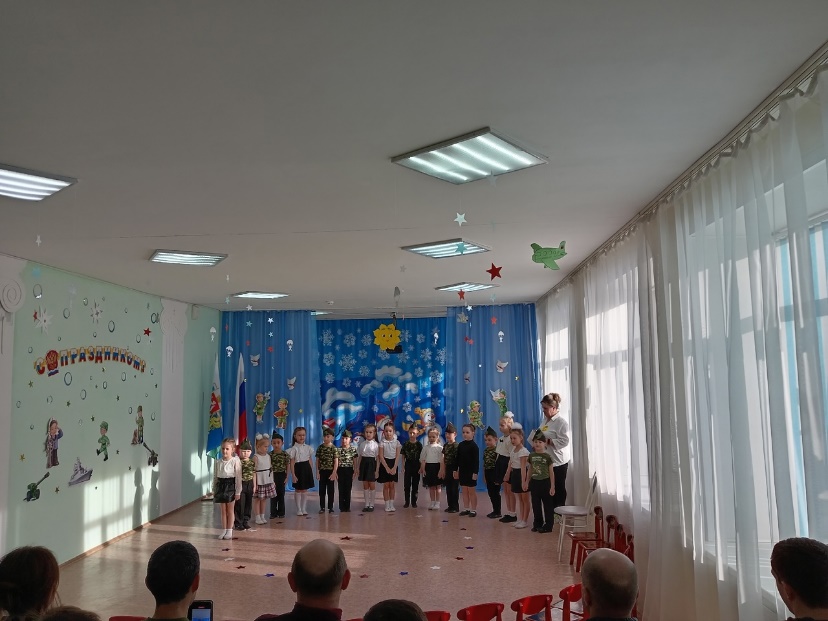 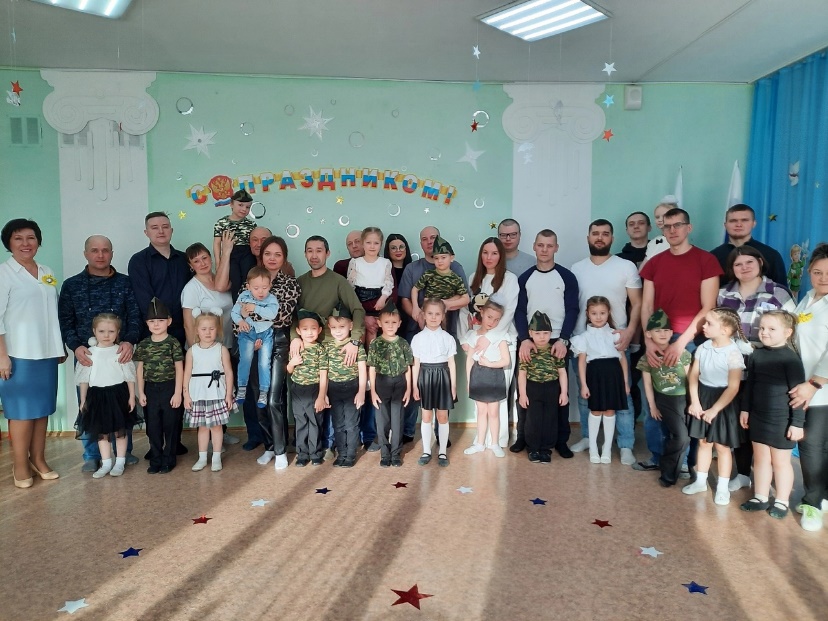 